                                    Мой героический прадедушка.         Из рассказов моего папы и бабушки я понял, что могу гордиться своим героическим  прадедушкой - Павлом Николаевичем  Ерофеевым. Он родился в 1919 году в селе Горькая Балка Советского района нашего края.  Рано  остался без матери, красавицы Ульяны. Она умерла в 35 лет. Четверым осиротевшим  детям нужна была мать. Ею стала новая жена прапрадеда Полина, родилось еще шесть братьев и сестер. В такой большой, дружной семье дети знали, что такое труд, доброта, забота друг о друге.И мой прадедушка был очень добрым, трудолюбивым человеком, замечательным отцом, уважительно относился к старшим, семья для него была понятием святым.        Когда грянула Великая Отечественная война, ушел на фронт защищать Родину. Имел боевые награды, был тяжело ранен. После госпиталя, где его лечили после ранения, получил отпуск для встречи с семьей. Отпуск был очень коротким, и снова на фронт, в самое пекло!        Он был морским десантником, сержантом в 256 отдельной  десантно-штурмовой бригаде. За мужество  и отвагу фашисты называли их «морскими волками».  В конце 1943 – в начале 1944 года морской десант высадился в Тамани, а затем, форсировав Керченский  пролив под непрерывным огнем, высадились в Крыму. Сопротивление фашистов было отчаянным. Бои за Севастополь, Симферополь, Феодосию, Керчь унесли миллионы жизней советских солдат. Остервеневшие от безысходности фашисты обрушивали шквал огня из всех видов оружия на советских солдат. Кровь лилась рекой! В бою за город Керчь, на территории разбитого завода им. Войкова геройски  погиб и мой прадедушка Ерофеев Павел Николаевич. Вечная ему память!	   Прадедушка знал, что родится ребенок, просил, если будет дочь, назвать ее Любовью…. Это и есть моя бабушка Любовь Павловна, названа так, как хотел отец. Из ее рассказов я знаю, что прадедушка очень любил свою жену Полину. А жили они в многодетной, но дружной семье его родителей,  Время было тяжелое, голодное. Прадедушке очень хотелось хоть как – то порадовать любимую жену. Прабабушка с улыбкой сквозь слезы вспоминала, как он кусочек пирога спрятал в сусеке с зерном , а ночью угостил им свою  любимую Полинку. Прадедушка не курил, а на фронте пришлось. Во время  отпуска после госпиталя, закурив во дворе, увидел, что вышла теща, которая любила его как родного сына. Впопыхах  сунул горящий окурок в карман галифе, а вскоре дымок из кармана «выдал» «проказника». Как он извинялся, что пришлось закурить! Ну а карман пришлось водой заливать!       Бабушка со своим братом Юрием много раз ездили в Керчь на День Победы на могилу своего отца. С ними ездил и мой папа Олег. Прадедушка Павел похоронен в братской могиле, и с ним рядом еще полторы тысячи однополчан. Поднимались они и на гору Митридат, всю в воронках от  разрыва авиабомб, теперь они заросли травой. С вершины горы, от памятника погибшим – город Керчь  весь как на ладони! Вечером 9 мая красочный салют, который отражается в море! Потрясающе красиво!        Для нашей семьи это место на карте священно! Я знаю, что мой папа проходил военную службу в Крыму. Дедушка Юра назвал своего  сына Павлом, а Павел свою дочь Полиной.       Жизнь продолжается!!! Я очень горжусь своим прадедушкой Павлом  Николаевичем!!! У меня  есть мечта- побывать в  Керчи на  братской  могиле, где похоронен мой прадед.                                                                                                   Работу выполнил                                Стехов ВладимирБратская могила в Керчи (пос. Аджимушкай), где     похоронен мой прадедушка Ерофеев Павел Николаевич     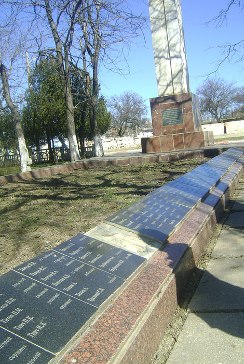 